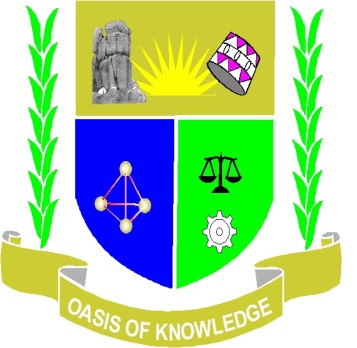                                        BLOOD DRIVE MANAGEMENT SYSTEM                                         PHILIP KIPKURUI            I132/0891/2013                                         ANGELAH WAFULA        I132/O878/2013A PROJECT SUBMITTED TO THE SCHOOLS OF INFORMATICS AND INNOVATIVE SYSTEMS AT JARAMOGI OGINGA ODINGA UNIVERSITY OF SCIENCE AND TECHNOLOGY  IN PARTIAL FULFILMENT OF THE REQUIREMENTS FOR THE AWARD OF THE DEGREE OF BACHELOR OF SCIENCE IN COMPUTER SECURITY AND FORENSICSDECEMBER2016©                                                                 SUPERVISORSAMUEL OLALAABSTRACTEmergency situations, such as accidents, create an immediate and critical need for blood. In addition, advances in medicine have also increased the need of blood for various treatments and surgeries. In short, blood is a saver of all existing lives. So in such emergency cases, it is difficult for hospital staff to collect blood in case of shortage of blood without having appropriate resources. Our system solves this problem. The main objective of the development of this application is to overcome the problems that exist in the current system.The blood drive system is intended to automate the blood bank activities such as finding donor, requesting for blood and initiating blood drives. The final result of this project is the development of web database application, which is the blood drive system. In order to successfully develop this project, we will employ the use of water fall Software development methodology.